Ventilacijski poklopac za oblikovani dio LDF 160Jedinica za pakiranje: 1 komAsortiman: K
Broj artikla: 0018.0344Proizvođač: MAICO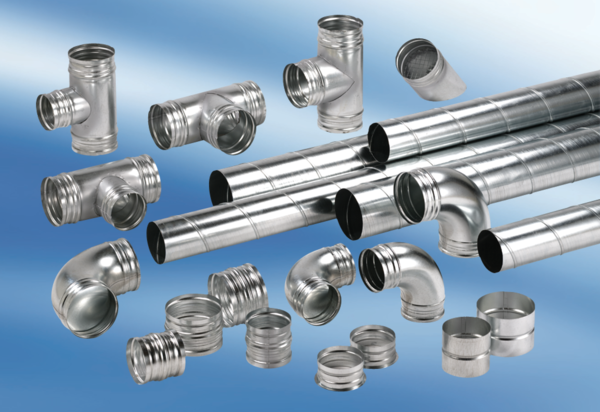 